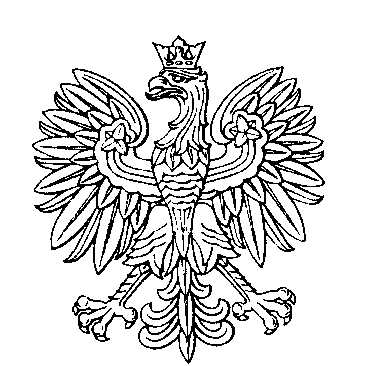 OBWODOWA KOMISJA WYBORCZA NR 1w gminie Kazimierza WielkaOBWODOWA KOMISJA WYBORCZA NR 2w gminie Kazimierza WielkaOBWODOWA KOMISJA WYBORCZA NR 3w gminie Kazimierza WielkaOBWODOWA KOMISJA WYBORCZA NR 4w gminie Kazimierza WielkaOBWODOWA KOMISJA WYBORCZA NR 5w gminie Kazimierza WielkaOBWODOWA KOMISJA WYBORCZA NR 6w gminie Kazimierza WielkaOBWODOWA KOMISJA WYBORCZA NR 7w gminie Kazimierza WielkaOBWODOWA KOMISJA WYBORCZA NR 8w gminie Kazimierza WielkaOBWODOWA KOMISJA WYBORCZA NR 9w gminie Kazimierza WielkaOBWODOWA KOMISJA WYBORCZA NR 10w gminie Kazimierza WielkaOBWODOWA KOMISJA WYBORCZA NR 11w gminie Kazimierza WielkaOBWODOWA KOMISJA WYBORCZA NR 12w gminie Kazimierza WielkaOBWODOWA KOMISJA WYBORCZA NR 13w gminie Kazimierza WielkaOBWODOWA KOMISJA WYBORCZA NR 14w gminie Kazimierza WielkaOBWODOWA KOMISJA WYBORCZA NR 15w gminie Kazimierza WielkaOBWODOWA KOMISJA WYBORCZA NR 16w gminie Kazimierza WielkaSKŁAD KOMISJI:Przewodniczący	Barbara ZającZastępca Przewodniczącego	Erwin Damian KaletaCZŁONKOWIE:SKŁAD KOMISJI:Przewodniczący	Małgorzata Anna ZiętekZastępca Przewodniczącego	Teresa KusakCZŁONKOWIE:SKŁAD KOMISJI:Przewodniczący	Beata SobierajZastępca Przewodniczącego	Mirosław Stanisław MajcherczykCZŁONKOWIE:SKŁAD KOMISJI:Przewodniczący	Marek CzernikZastępca Przewodniczącego	Artur Wojciech SzarawaraCZŁONKOWIE:SKŁAD KOMISJI:Przewodniczący	Natalia Andżelika ZmarlakZastępca Przewodniczącego	Aneta Wioletta Cupak GryszówkaCZŁONKOWIE:SKŁAD KOMISJI:Przewodniczący	Damian Robert DymekZastępca Przewodniczącego	Anna Grażyna PodkowaCZŁONKOWIE:SKŁAD KOMISJI:Przewodniczący	Karolina Magdalena ObarzanekZastępca Przewodniczącego	Karolina Anna BałagaCZŁONKOWIE:SKŁAD KOMISJI:Przewodniczący	Anna LoncZastępca Przewodniczącego	Kinga Helena ObarzanekCZŁONKOWIE:SKŁAD KOMISJI:Przewodniczący	Urszula Agnieszka SikoraZastępca Przewodniczącego	Agnieszka Sylwia NogaCZŁONKOWIE:SKŁAD KOMISJI:Przewodniczący	Anna Renata Piłat-AugustynZastępca Przewodniczącego	Joanna Barbara WrzesieńCZŁONKOWIE:SKŁAD KOMISJI:Przewodniczący	Ewelina KotZastępca Przewodniczącego	Kamila WicherCZŁONKOWIE:SKŁAD KOMISJI:Przewodniczący	Dorota Barbara StokłosaZastępca Przewodniczącego	Paulina Agnieszka PiwowarczykCZŁONKOWIE:SKŁAD KOMISJI:Przewodniczący	Michał RodakZastępca Przewodniczącego	Aneta Barbara KozikCZŁONKOWIE:SKŁAD KOMISJI:Przewodniczący	Konrad Jan RadziszewskiZastępca Przewodniczącego	Paulina Urszula KoziełCZŁONKOWIE:SKŁAD KOMISJI:Przewodniczący	Ilona Maria GalusZastępca Przewodniczącego	Kinga Helena MajCZŁONKOWIE:SKŁAD KOMISJI:Przewodniczący	Rafał SzastakZastępca Przewodniczącego	Natalia Agnieszka TrzaskaCZŁONKOWIE: